Tabulka k učebnici Hello, kids! (M. zahálková) pro 4. ročník k nahrávce C 18 v 6. lekci.MultimédiaBIRTHDAYFAMILYNUMBERS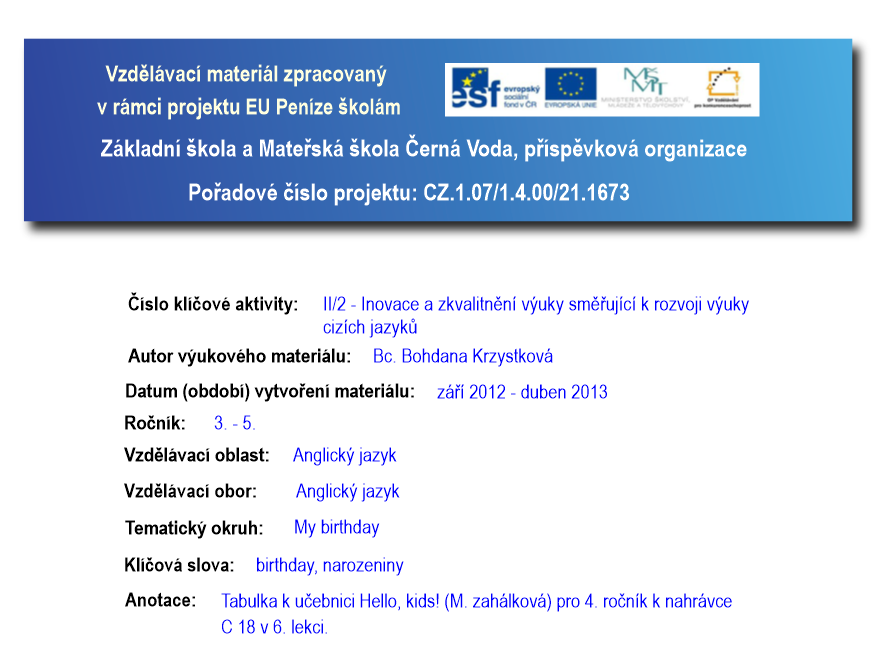 